Zorg voor jezelf, no Stress!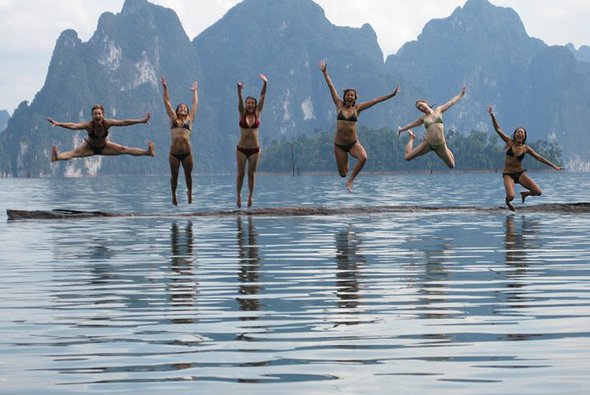 